COOPERATIVA LOVE ARTCOOPERATIVA LOVE ARTCOOPERATIVA LOVE ARTCOOPERATIVA LOVE ART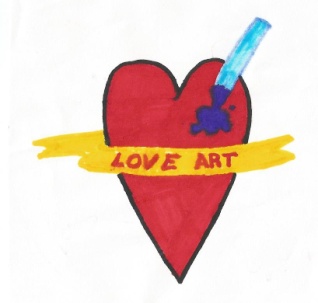 DataCOOPERATIVA LOVE ARTCOOPERATIVA LOVE ARTCOOPERATIVA LOVE ARTCOOPERATIVA LOVE ARTDataVaig rebre del soci/aVaig rebre del soci/aVaig rebre del soci/ala quota corresponent al capital inicialla quota corresponent al capital inicialla quota corresponent al capital inicialla quota corresponent al capital inicialla quota corresponent al capital inicial€€€Signatura del tresorer/aSignatura del tresorer/aSignatura del tresorer/aSignatura del tresorer/aSignatura del soci/aSignatura del soci/aCOOPERATIVA LOVE ARTCOOPERATIVA LOVE ARTCOOPERATIVA LOVE ARTCOOPERATIVA LOVE ARTDataCOOPERATIVA LOVE ARTCOOPERATIVA LOVE ARTCOOPERATIVA LOVE ARTCOOPERATIVA LOVE ARTDataVaig rebre del soci/aVaig rebre del soci/aVaig rebre del soci/ala quota corresponent al capital inicialla quota corresponent al capital inicialla quota corresponent al capital inicialla quota corresponent al capital inicialla quota corresponent al capital inicial€€€Signatura del tresorer/aSignatura del tresorer/aSignatura del tresorer/aSignatura del tresorer/aSignatura del soci/aSignatura del soci/aCOOPERATIVA LOVE ARTCOOPERATIVA LOVE ARTCOOPERATIVA LOVE ARTCOOPERATIVA LOVE ART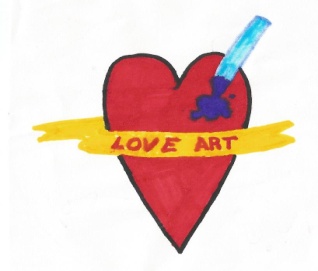 DataCOOPERATIVA LOVE ARTCOOPERATIVA LOVE ARTCOOPERATIVA LOVE ARTCOOPERATIVA LOVE ARTDataVaig rebre del soci/aVaig rebre del soci/aVaig rebre del soci/ala quota corresponent al capital inicialla quota corresponent al capital inicialla quota corresponent al capital inicialla quota corresponent al capital inicialla quota corresponent al capital inicial€€€Signatura del tresorer/aSignatura del tresorer/aSignatura del tresorer/aSignatura del tresorer/aSignatura del soci/aSignatura del soci/a